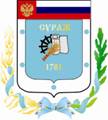 Контрольно-счетная палата Суражского муниципального района243 500, Брянская область, г. Сураж, ул. Ленина, 40, оф. 46 Тел. (48330) 2-11-45, E-mail: c.palata@yandex.ruЗаключениепо результатам экспертно-аналитического мероприятия  «Экспертиза исполнения  бюджета Лопазненского сельского поселения Суражского района Брянской области за 1 квартал 2023 года».г. Сураж                                                                                        17 мая 2023 года1.  Основание для проведения экспертизы: Федеральный закон от 07.02.2011г. №6-ФЗ «Об общих принципах организации и деятельности контрольно-счетных органов субъектов Российской Федерации и муниципальных образований», Положение от 26.11.2022г. № 143 «О Контрольно-счетной палате Суражского муниципального района», пункт 1.2.4 плана работы Контрольно-счетной палаты на 2023 год, приказ № 12 от 15.05.2023 года.2.  Цель экспертизы: информация о ходе исполнения бюджета Лопазненского сельского поселения Суражского района Брянской области (далее - Лопазненское сельское поселение) за 1 квартал  2023 года.3. Предмет экспертизы: отчет об исполнении бюджета Лопазненского сельского поселения Суражского района Брянской области за 1 квартал 2023 года, утвержденный постановлением Лопазненской сельской администрации от 10.05.2023 г.  №  21.Решением Лопазненского сельского Совета народных депутатов от 26.12.2022г. № 93 «О бюджете Лопазненского сельского поселения Суражского района Брянской области на 2023 год и на плановый период 2024 и 2025 годов» (далее - Решение о бюджете) на 2023 год утверждены основные характеристики бюджета:- общий объем доходов в сумме 36353,9 тыс. руб.;- общий объем расходов в сумме 3653,9 тыс. руб;- дефицит бюджета утвержден в сумме 0,0 тыс. рублей.В течение 1 квартала 2023 года в бюджет Лопазненского сельского поселения 1 раз вносились изменения в бюджет (решение от 16.02.2023г. №97), с учетом которых основные показатели бюджета выглядят следующим образом:- общий объем доходов в сумме 36353,9 тыс. руб.;- общий объем расходов в сумме 4414,6 тыс. руб;- дефицит бюджета утвержден в сумме 760,7 тыс. рублей.Исполнение за 1 квартал 2023 года согласно отчету об исполнении бюджета Лопазненского сельского поселения составило:- по доходам 615,1 тыс. руб.;- по расходам 663,9 тыс. руб., - дефицит бюджета составил в сумме 48,8 тыс. рублей.Основные параметры бюджета Лопазненского сельского поселения за 1 квартал 2023 года представлены в таблице: тыс. рублейИсполнение за 1 квартал 2023 года по доходам составило 16,8%, что на 22,7% (180,3 тыс. рублей) ниже аналогичного периода прошлого года. Собственные доходы поселения за 1 квартал 2023 года на 48,5%  (251,2 тыс. рублей) ниже исполнения прошлого года. Безвозмездные поступления выше исполнения соответствующего периода прошлого года на 25,5% (70,9 тыс. рублей). Исполнение  по расходам составило 15,0%, что на 14,3%  (110,4 тыс. рублей) ниже, чем в 1 квартале 2022 года. Исполнение доходной части бюджета за 1 квартал 2023 годаВ отчетном периоде исполнение доходной части бюджета сложилось в размере 16,8% от уточненного годового плана. Собственные доходы исполнены на 14,6% от уточненных плановых назначений, исполнение налоговых доходов составляет  20,2, неналоговых доходов – 0,0% от  планового показателя. По безвозмездным поступлениям исполнение сложилось в объеме  26,1%.          Динамика поступления  и структура доходов района за 1 квартал 2023 года  тыс. рублейВ общем объеме доходов, поступивших за 1 квартал 2023 года, налоговые и неналоговые доходы составляют  266,7  тыс. рублей, или  43,4%. При формировании собственных доходов бюджета за 1 квартал 2023 года наибольший удельный вес в структуре занимает Земельный налог – 87,4% (233,2 тыс. рублей). Неналоговые доходы в структуре собственных доходов за 1 квартал 2023 года составили 0,0. Финансовая помощь из других бюджетов  получена  в сумме 348,4  тыс. рублей, или 56,6% от общего объема поступлений.  Наибольший удельный вес в структуре безвозмездных поступлений занимают дотации  бюджетам  субъектов РФ  муниципальных образований – 91,7% (319,6 тыс. рублей). Налог на доходы физических лиц   исполнен в объеме -1,5 тыс. рублей или -1,3% к уточненной бюджетной росписи. В структуре собственных доходов составляет  -0,6%. Налога на имущество физических лиц поступило -5,5 тыс. рублей (-2,3% к уточненной бюджетной росписи). В структуре собственных доходов налог на имущество физических лиц составляет  -2,1%. Земельный налог поступил в бюджет в объеме 233,2 тыс. рублей (16,2% к уточненной бюджетной росписи). В структуре собственных доходов земельный налог составляет  87,4%.Единый сельскохозяйственный налог поступил в бюджет в объеме 40,5 тыс. рублей (в 20,2 раза превышает показатель уточненной бюджетной росписи). В структуре собственных доходов земельный налог составляет 15,2%.Доходы от сдачи в аренду имущества, находящегося в оперативном управлении органов управления сельских поселений и созданных ими учреждений Доходы от продажи материальных и нематериальных активов в бюджет не поступало.  Прочие неналоговые доходы в бюджет не поступало. Дотации поступали в бюджет в сумме 319,6 тыс. рублей (26,2% к уточненной бюджетной росписи). В структуре безвозмездных поступлений составляют  91,7%.Субсидии  бюджетам  субъектов РФ  муниципальных образований. Субвенции  бюджетам  субъектов РФ  муниципальных образований поступили в бюджет в сумме 28,7 тыс. рублей (25,0% к уточненной бюджетной росписи). В структуре безвозмездных поступлений субвенции составляют 8,2%. Исполнение расходной части бюджета за 1 квартал 2023 года Расходы бюджета за 1 квартал 2023 года согласно годовой уточненной бюджетной росписи составили 4414,6 тыс. рублей,  исполнены в сумме 663,9 тыс. рублей, или на 15,0%.  Исполнение бюджета производилось по 5 разделам бюджетной классификации. Наибольшее исполнение сложилось по разделу 01 «Общегосударственные вопросы» - 22,7%, наименьшее по разделу 05 «Жилищно-коммунальное хозяйство» - 0,9%, Отсутствует исполнение по разделу 04 «Национальная экономика».Анализ расходных обязательств по разделам бюджетной классификации и структура расходов  за 1 квартал 2023 г.тыс.рублейНаибольший удельный вес за 1 квартал 2023 года в структуре расходов приходится на раздел 01 «Общегосударственные вопросы» составил – 69,5%, наименьший удельный вес занимает раздел 05 «Жилищно-коммунальное хозяйство» - 2,3%.Раздел 0100 «Общегосударственные вопросы» По данному разделу исполнение составило 461,5 тыс. рублей, или 22,7% от уточненной бюджетной росписи, удельный вес в общей сумме расходов составил 69,5%.  Исполнение производится по подразделам: Подраздел 01 04 «Функционирование Правительства РФ, высших  исполнительных органов государственной власти субъектов РФ, местных администраций». Средства используются на содержание Главы администрации поселения и аппарата сельской администрации.        Подраздел 01 06 «Обеспечение деятельности финансовых, налоговых и таможенных органов и органов финансового (финансово-бюджетного) надзора».  Средства используются на оплату переданных полномочий по осуществлению внешнего финансового контроля, в соответствии с заключенными Соглашениями. Подраздел 01 13 «Другие общегосударственные вопросы». Средства используются мероприятия по решению вопросов местного значения в соответствии с полномочиями поселений.         Раздел 02 00 «Национальная оборона»По данному разделу исполнение составило 20,9 тыс. рублей или 18,2% от уточненной бюджетной росписи, удельный вес в общей сумме расходов бюджета составляет 3,1%. Средства используются по подразделу 02 03 «Мобилизационная и вневойсковая подготовка» на осуществление отдельных государственных полномочий по первичному воинскому учету. Раздел 03 00 «Национальная безопасность и правоохранительная деятельность»По данному разделу исполнение составило 169,1 тыс. рублей или 20,4% от уточненной бюджетной росписи, удельный вес в общей сумме расходов бюджета составляет 25,5%. Средства используются по подразделу 03 10 «Обеспечение пожарной безопасности» на содержание пожарной команды по обеспечению пожарной безопасности.  Раздел 04 00 «Национальная экономика»По данному разделу за 1 квартал 2023 года исполнение отсутствует. Средства используются по подразделу 0412 «Другие вопросы в области национальной экономики» на мероприятия по землеустройству и землепользованию.Раздел 05 00 «Жилищно-коммунальное хозяйство»По данному разделу исполнение составило  12,5 тыс. рублей или 0,9% от уточненной бюджетной росписи, удельный вес в общей сумме расходов составил 1,9%. Средства используются по подразделу 05 03 «Благоустройство» на организацию электроснабжения населения, обеспечение оказания ритуальных услуг и содержание мест захоронения, создание социально-благоприятной среды, благоустройство.Анализ источников финансирования дефицита бюджетаСогласно первоначального Решения о бюджете  Лопазненского сельского поселения на 2023 год бюджет утвержден  бездефицитный. В течение отчетного периода с учетом изменений в бюджет, утвержден дефицит бюджета в сумме 760,7 тыс. рублей. Согласно ф. 0503178 на 01.01.2023 года остаток на счете составлял 760,7 тыс. рублей. Ограничения, предъявляемые к предельному размеру дефицита бюджета, установленные частью 3 статьи 92.1 Бюджетного кодекса РФ соблюдены.По данным отчета об исполнении бюджета за 1 квартал 2023 года бюджет исполнен с дефицитом в объеме 48,8 тыс. рублей.                                                  Исполнение целевых программРешением Лопазненского сельского Совета народных депутатов от 26.12.2022г. № 93 «О бюджете Лопазненского сельского поселения Суражского района Брянской области на 2023 год и на плановый период 2024 и 2025 годов» были запланированы бюджетные ассигнования на реализацию 3 муниципальных целевых программ:- «Реализация полномочий органов местного самоуправления Лопазненского сельского поселения на 2023-2025 годы»;- «Управление муниципальными финансами Лопазненского сельского поселения на 2023-2025 годы»;- «Обеспечение пожарной безопасности Лопазненского сельского поселения на 2023-2025 годы».Общая сумма расходов по целевым программам утверждена (с учетом изменений) в размере 4409,1 тыс. рублей, что составляет 99,8% от общего объема расходов запланированных на 2023 год. (тыс. рублей)Кассовое исполнение по программам составило 663,4 тыс. рублей, или 15,0% от уточненной бюджетной росписи. Наиболее высокое исполнение по программе  03 «Обеспечение пожарной безопасности Лопазненского сельского поселения на 2023-2025 годы» - 22,0%, наиболее низкое – 18,3% по программе 02 «Управление муниципальными финансами Лопазненского сельского поселения на 2023-2025 годы».Расходы, не отнесенные к муниципальным программам (непрограммные расходы) утверждены в объеме 5,5 тыс. рублей. Исполнены в объеме 0,5 тыс. рублей, или 9,1% от уточненной бюджетной росписи.Анализ квартальной бюджетной отчетности на предмет соответствия нормам законодательстваСостав представленной квартальной бюджетной отчетности содержит полный объем форм бюджетной отчетности, установленный Инструкцией №191н, утвержденной приказом Минфина России от 28.12.2010 года.Результаты анализа указанных форм бюджетной отчётности подтверждают их составление с соблюдением порядка, утверждённого Инструкциями №191н, а так же соответствие контрольных соотношений между показателями форм годовой бюджетной отчётности, проанализирована полнота и правильность заполнения форм бюджетной отчетности. Проверка соответствия отчета поселения бюджетной классификации Российской Федерации В рамках проведенного анализа исполнения бюджета поселения за              1 квартал 2023 года проанализирована полнота и правильность заполнения приложений к отчету об исполнении бюджета Лопазненского сельского поселения за 1 квартал 2023 года. Представленный отчет об исполнении бюджета поселения соответствует требованиям приказа Министерства финансов Российской Федерации от 24.05.2022г. № 82н «О порядке формирования и применения кодов бюджетной классификации Российской Федерации, их структуре и принципах назначения». Выводы Проведенное экспертно-аналитическое мероприятие «Экспертиза исполнения бюджета Лопазненского сельского поселения за 1 квартал 2023 года» позволяет сделать следующие выводы:1.В отчетном периоде плановый бюджет Лопазненского сельского поселения с учетом внесенных изменений составил:- общий объем доходов в сумме 3653,9 тыс. руб.;- общий объем расходов в сумме 4414,6 тыс. руб.;- дефицит бюджета утвержден в сумме 760,7 тыс. рублей.       2.   Результаты исполнения бюджета за 1 квартал 2023 года составил:- по доходам  615,1 тыс. руб. – 16,8%;- по расходам  663,9 тыс. руб. – 15,0%, - дефицит бюджета составил 48,8 тыс. рублей.3. . Отчет подготовлен в рамках полномочий администрации Лопазненского сельского поселения, не противоречит действующему законодательству и муниципальным правовым актам Лопазненского сельского поселения, а так же удовлетворяет требованиям полноты отражения средств бюджета по доходамПредложения Направить заключение Контрольно-счетной палаты главе Лопазненской  сельской администрации с предложениями: 1.Принять действенные меры по совершенствованию администрирования доходных источников.2.Принять меры по своевременному исполнению мероприятий в рамках программ поселения.  3. Формирование отчетности производить в строгом соответствии с требованиями Инструкции о порядке составления и представления годовой, квартальной и месячной бюджетной отчетности об исполнении бюджетов бюджетной системы Российской Федерации, утвержденной приказом Минфина России от 28.12.2010 №191н.ПредседательКонтрольно-Счетной палаты                                     Суражского муниципального района                                   Н.В. ЖидковаНаименование показателяКассовое исполнение за 1 квартал 2022гУточненная бюджетная роспись за  2023г.Кассовое исполнение за 1 квартал 2023г.% исполнения к уточненной бюджетной росписиОтношение 1 кв.2023г. к 1 кв. 2022г., (+,-)Отношение 1 кв.2023г. к 1 кв. 2022г., %Доходы бюджета всего в т.ч.795,43653,9615,116,8-180,377,3Налоговые и неналоговые доходы517,91821,0266,714,6-251,251,5Безвозмездные поступления277,51332,9348,426,170,9125,5Расходы бюджета774,34414,6663,915,0-110,485,7Дефицит (+), Профицит (-)21,1-760,7-48,86,4-69,9-231,3Наименование показателяУточнен-ная бюджетная роспись на 2022 годИспол-нение за 1 квартал 2022 года% испол-нения к уточненной бюджетной росписиСтруктура НАЛОГОВЫЕ И НЕНАЛОГОВЫЕ ДОХОДЫ                                       1821,0266,714,643,4 НАЛОГОВЫЕ ДОХОДЫ                                       1321,0266,720,2100,0Налог на доходы  физических  лиц 118,0-1,5-1,3-0,6Налог на имущество физических лиц240,0-5,5-2,3-2,1Земельный налог1443,0233,216,287,4Единый сельскохозяйственный налог20,040,5в 20,2 раза15,2Государственная пошлина0,00,00,00,0Задолженность и перерасчеты по отмененным налогам и сборам и иным обязательным платежам0,00,00,00,0НЕНАЛОГОВЫЕ ДОХОДЫ                                       500,00,00,00,0Доходы от сдачи в аренду имущества, находящегося в оперативном управлении0,00,00,00,0Доходы от продажи материальных и нематериальных активов500,00,00,00,0Прочие неналоговые доходы0,00,00,00,0БЕЗВОЗМЕЗДНЫЕ ПОСТУПЛЕНИЯ1332,9348,426,156,6Дотации бюджетам субъектов РФ  и муниципальных образований1218,0319,626,291,7Субсидии бюджетам субъектов РФ  и муниципальных образований0,00,00,00,0Субвенции  бюджетам  субъектов РФ  муниципальных образований115,028,725,08,2Итого:3653,9615,116,8100,0Наименование разделовРазделУточнен-ная бюджетная роспись на 2023 годИспол-нение за 1 квартал 2023 года% испол-нения к уточненной бюджетной росписиСтруктура%Итого расходов:4414,6663,915,0100,0ОБЩЕГОСУДАРСТВЕННЫЕ ВОПРОСЫ012031,5461,522,769,5НАЦИОНАЛЬНАЯ ОБОРОНА02115,020,918,23,1НАЦИОНАЛЬНАЯ БЕЗОПАСНОСТЬ И ПРАВООХРАНИТЕЛЬНАЯ ДЕЯТЕЛЬНОСТЬ03830,0169,120,425,5НАЦИОНАЛЬНАЯ ЭКОНОМИКА0410,00,00,00,0ЖИЛИЩНО-КОММУНАЛЬНОЕ ХОЗЯЙСТВО051428,212,50,91,9СОЦИАЛЬНАЯ ПОЛИТИКА100,00,00,00,0Наименование показателяУточнен-ная бюджет-ная роспись за 2023г.Кассовое испол-нение за 1 квартал2023.% испол-нения к уточненной бюджет-ной росписи01 «Реализация полномочий органов местного самоуправления Лопазненского сельского поселения на 2023-2024 годы»3464,2473,521,002 «Управление муниципальными финансами Лопазненского сельского поселения на 2023-2024 годы»115,020,818,303 «Обеспечение пожарной безопасности Лопазненского сельского поселения на 2023-2024 годы»830,0169,122,0Итого:4409,1663,415,0